
IZBOR UČBENIKOV, DELOVNIH ZVEZKOV IN POTREBŠČIN, KI JIH ZA ŠOLSKO LETO 2022/2023 PREDLAGA STROKOVNI AKTIVEkonomski tehnik - PTI1. letnik   Seznam delovnih zvezkov po izboru učiteljevSeznam učbenikov po izboru učiteljevPOTREBŠČINE po izboru učiteljev2. letnik   Seznam delovnih zvezkov po izboru učiteljev*TJA1 imate od lani. 
Seznam učbenikov po izboru učiteljevPOTREBŠČINE po izboru učitelevEKONOMSKA ŠOLA Murska Sobota Srednja šola in gimnazijaNoršinska ulica 139000 MURSKA  SOBOTA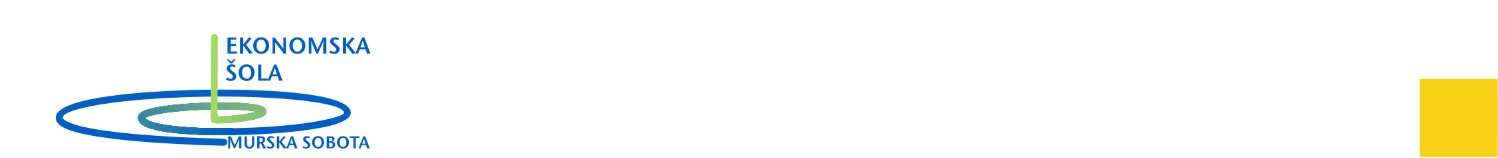 SLOT. Slemenjak, K. Premru Kampuš: BARVE JEZIKA 3, samostojni delovni zvezek za slovenščino-jezik9789612718749ROKUS-KLETTTJA1V. Evans, J. Dooley: ON SCREEN B1+, učbenik za angleščino, prenova9781471532955DZS-EPCTJA1V. Evans, J. Dooley: ON SCREEN B1+, delovni zvezek za angleščino, prenova9781471552199DZS-EPCTJA2V. Evans, J. Dooley: PRIME TIME 1, učbenik za angleščino9781471503672DZS-EPCTJN1M. Krenker, Š. Novljan Potočnik, A. Ratelj: ALLES STIMMT! 3, učbenik9789612713669ROKUS-KLETTTJN2M. Krenker, Š. Novljan Potočnik, A. Ratelj: ALLES STIMMT! 3, delovni zvezek9789612713669ROKUS-KLETTBIOS. krivec, O. Kuplen: Laboratorijsko delo - BIOLOGIJA 1 (Interno gradivo)S. krivec, O. Kuplen: Laboratorijsko delo - BIOLOGIJA 1 (Interno gradivo)S. krivec, O. Kuplen: Laboratorijsko delo - BIOLOGIJA 1 (Interno gradivo)KEMS.Krivec, O. Kuplen: LABORATORIJSKO DELO, KEMIJA 1- interno gradivoS.Krivec, O. Kuplen: LABORATORIJSKO DELO, KEMIJA 1- interno gradivoS.Krivec, O. Kuplen: LABORATORIJSKO DELO, KEMIJA 1- interno gradivoSLOD. Pavlič et al.: BERILO 3, Umetnost besede, učbenik za slovenščino-književnost9789610105831MKZSLOJ. Kvas: MLADA OBZORJA, Književnost 4, učbenik9788634142099DZSMATM. Škrlec: MATEMATIKA 3, zbirka nalog za strokovne šole, prenova 20169789610207320DZSZGOM. Karlovšek: ZGODOVINA ZA SREDNJE STROKOVNO IN POKLICNO TEHNIŠKO IZOBRAŽEVANJE, učbenik9789610202509DZSBION. A. Campbell, J. B. Reece: BIOLOGIJA 1, Zgradba in delovanje celice, učbenik9783708605692MOHORJEVABION. A. Campbell, J. B. Reece: BIOLOGIJA 3, Zgradba in delovanje ekosistemov, učbenik9783708606576MOHORJEVAKEMB. Čeh, D. Dolenc: SNOVI, OKOLJE, PREHRANA, učbenik9789610200772DZSSTRM. Šadl: STATISTIKA, učbenik9789616922241eBesede d.o.oSTRJ. A. Čibej: POSLOVNO RAČUNSTVO IN STATISTIČNA ANALIZA POJAVOV9789610202103DZSNazivPredmetZVEZEK, veliki A4, 80-listni, črtastiTJA1, TJA2, TJN1, TJN2, PRS, MAN, FP, KPOZVEZEK, veliki A4, 50-listni, mali karoMATZVEZEK S TRDIMI PLATNICAMI, veliki A4, črtastiKEM, BIOOVITEK, veliki A4, plastičniSVINČNIK, trdota HBMATRAVNILO GEOTRIKOTNIKMATŠESTILOMATTEHNIČNI KALKULATOR, dvovrstičniMATSLOT. Slemenjak, K. Premru Kampuš: BARVE JEZIKA 4, samostojni delovni zvezek9789612719234ROKUS-KLETTTJA1*V. Evans, J. Dooley: PRIME TIME 3, učbenik za angleščino9781471503696DZS-EPCTJA1*V. Evans, J. Dooley: PRIME TIME 3, delovni zvezek za angleščino9781471565878DZS-EPCSLOD. Pavlič et al.: BERILO 4, Umetnost besede, učbenik za slovenščino-književnost9789610113294MKZMATM. Škrlec: MATEMATIKA 4, zbirka nalog za strokovne šole, prenova 20179789610208440DZSPSIHA. Kompare et al.: UVOD V PSIHOLOGIJO, učbenik, prenova9789610201083DZSZGOM. Karlovšek, V. Robnik: ZGODOVINA ZA SREDNJE STROKOVNO IN POKLICNO TEHNIŠKO IZOBRAŽEVANJE, učbenik9789610202509DZSSTRT. Ušaj Hvalič, A. Markač Hleb, B. Jarc: POSLOVANJE PODJETIJ, MENEDŽMENT IN TRŽENJE, učbenik9783708605470DZSSTRH. Fortič: RAZVOJ IN DELOVANJE GOSPODARSTVA, učbenik9789610202486DZSNazivPredmetZVEZEK, veliki A4, 50-listni, črtastiTJA1, TJA2, TRŽ, PODJZVEZEK, veliki A4, 50-listni, mali karoMATZVEZEK, veliki A4, 80-listni, črtastiTJN1, TJN2OVITEK, veliki A4, plastičniSVINČNIK, trdota HBMATRAVNILO GEOTRIKOTNIKMATŠESTILOMATTEHNIČNI KALKULATOR, dvovrstičniMAT